РЕШЕНИЕО подготовке и организации мероприятий по выборам Президента Российской Федерации в сельском поселении Старокалмашевский сельсовет муниципального района Чекмагушевский район Республики Башкортостан     Рассмотрев и обсудив вопрос о подготовке и организации мероприятий по выборам Президента Российской Федерации, Совет сельского поселения Старокалмашевский сельсовет муниципального района Чекмагушевский район Республики Башкортостан РЕШИЛ:1.Информацию о подготовке и организации мероприятий по выборам Президента Российской Федерации в сельском поселении Старокалмашевский сельсовет муниципального района Чекмагушевский район Республики Башкортостан принять к сведению.2. Депутатам Совета сельского поселения Старокалмашевский сельсовет муниципального района Чекмагушевский район Республики Башкортостан рекомендовать вести разъяснительную работу  среди избирателей своих округов.Глава сельского поселения                                         Макулов А.У.                                               с. Старокалмашево24 февраля 2012 года№43БАШ[ОРТОСТАН  РЕСПУБЛИКА]ЫСА[МА{ОШ  РАЙОНЫ муниципаль районЫНЫ@  И*КЕ [АЛМАШ АУЫЛ СОВЕТЫ АУЫЛ  БИЛ^м^]Е СОВЕТЫ 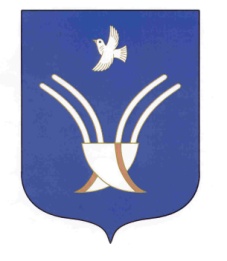 Совет сельского поселенияСТАРОКАЛМАШЕВСКИЙ сельсоветмуниципального района Чекмагушевский район Республики Башкортостан